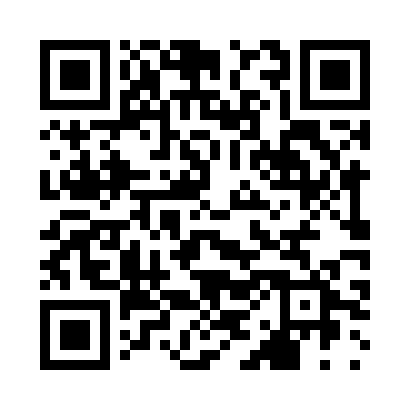 Prayer times for Rouen, Haute-Normandie, FranceWed 1 May 2024 - Fri 31 May 2024High Latitude Method: Angle Based RulePrayer Calculation Method: Islamic Organisations Union of FranceAsar Calculation Method: ShafiPrayer times provided by https://www.salahtimes.comDateDayFajrSunriseDhuhrAsrMaghribIsha1Wed5:116:331:535:549:1310:362Thu5:086:311:535:549:1510:383Fri5:066:291:525:559:1610:404Sat5:046:281:525:559:1810:425Sun5:026:261:525:569:1910:446Mon5:006:241:525:579:2110:467Tue4:586:231:525:579:2210:488Wed4:556:211:525:589:2410:509Thu4:536:201:525:589:2510:5210Fri4:516:181:525:599:2610:5411Sat4:496:171:525:599:2810:5612Sun4:476:151:526:009:2910:5813Mon4:456:141:526:009:3111:0014Tue4:436:131:526:019:3211:0215Wed4:416:111:526:019:3311:0416Thu4:396:101:526:029:3511:0617Fri4:376:091:526:029:3611:0818Sat4:356:071:526:039:3711:1019Sun4:336:061:526:039:3911:1220Mon4:326:051:526:049:4011:1421Tue4:306:041:526:049:4111:1622Wed4:286:031:526:059:4311:1823Thu4:266:021:526:059:4411:1924Fri4:256:011:536:069:4511:2125Sat4:236:001:536:069:4611:2326Sun4:225:591:536:079:4711:2527Mon4:205:581:536:079:4911:2628Tue4:195:571:536:089:5011:2729Wed4:195:561:536:089:5111:2830Thu4:195:551:536:099:5211:2831Fri4:185:541:536:099:5311:29